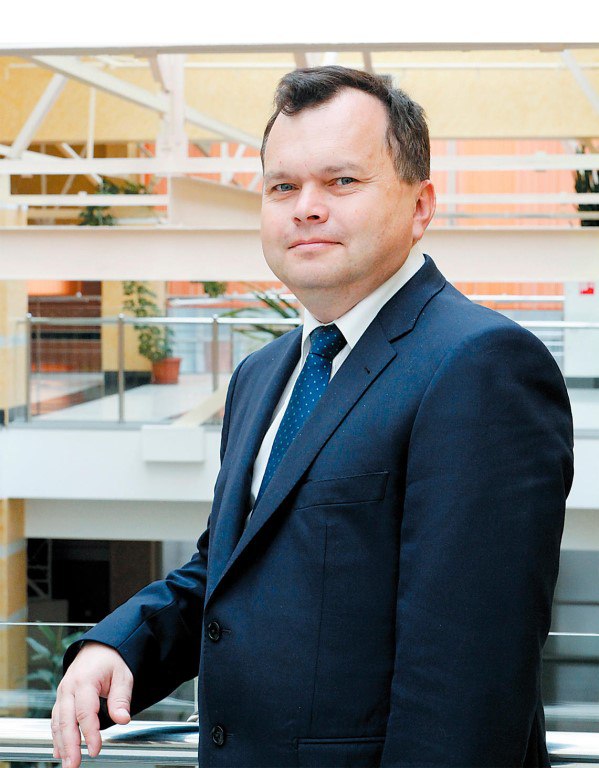 Основные сведения о научном руководителеСусловКонстантинВитальевичКафедра электроснабжения и электротехникиДолжность  - профессорУченая степень –кандидат технических наукУченое звание - доцент Область научных интересов, тематика собственного диссертационного исследованияМодели и методы комплексного обоснования развития изолированных систем электроснабжения; интеллектуальные энергетические системы, мульти-энергетические системы.Диссертации, защищенные под руководством научного руководителяПреподаваемые дисциплины Основные публикации (за последние 5 лет) Воропай, Н.И. Задачи обоснования развития «активных» систем электроснабжения / Н.И. Воропай, К.В. Суслов // Промышленная энергетика. – 2018 - №1 – С.2-6. Суслов, К.В. Использование возобновляемых источников энергии для питания собственных нужд нефтепровода / К.В. Суслов, И.Н. Шушпанов, Д.В. Воронцов  // Известия высших учебных заведений. Проблемы энергетики. -  2018. - Т. № 1-2 – С.70-79.Vinnikov V., Methods for modeling the dynamics of wind turbines in systems with distributed generation / Vinnikov V., Gerasimov D.,  Solodusha S., Suslov K. // Cigre Science & Engineering. 2018. № 10. С. 113-120.Суслов К.В. Развитие систем электроснабжения изолированных территорий России с использованием возобновляемых источников энергии / К.В. Суслов // Вестник Иркутского государственного технического университета. - 2017. - Т. 21. - № 5 (124). - С.131-142.Bulatov Yu.N. Multi-agent technologies for control of distributed generation plants in the isolated power systems / Bulatov Yu.N. Kryukov A.V., Suslov K.V/ // Far East Journal of Electronics and Communications. 2017. Т. 17. № 5. С. 1197-1212.Бурянина Н.С., Определение места короткого замыкания на линиях электропередачи 110 кВ и выше по мгновенным значениям токов и напряжений / Бурянина Н.С., Васильева К.П., Королюк Ю.Ф., Лесных Е.В., Суслов К.В. // Известия высших учебных заведений. Проблемы энергетики. 2017. Т. 19. № 3-4. С. 107-118.Suslov K., On-Line Determination of the Coordinates of a Short Circuit Point in Transmission Lines / K.Suslov, N.Solonina, Z.Solonina // Power and Electrical Engineering – 2017 – vol.34 – P.43-48Восстановление форм кривых токов во время коротких замыканий / Бурянина Н.С., Королюк Ю.Ф., Малеева Е.И., Лесных Е.В., Суслов К.В. // Вестник Кыргызско-Российского славянского университета. 2017. Т. 17. № 12. С. 42-45.Суслов, К.В. Современные подходы к оценке качества электрической энергии / К.В. Суслов, Н.Н. Солонина, Д.О. Герасимов // Известия высших учебных заведений. Проблемы энергетики. - 2017. - Т. 19. - № 7-8. - С.85-93.Бурянина Н.С., Математическое моделирование режимов сетей при несимметрии их параметров и нагрузок / Бурянина Н.С., Королюк Ю.Ф., Лесных Е.В., Гоголев Р.О., Суслов К.В. // Вестник Самарского государственного технического университета. Серия: Технические науки. 2017. № 2 (54). С. 73-83.Suslov, K. Integral models for control of smart power networks / K. Suslov, S. Solodusha, D. Gerasimov // IFAC-Papers On Line. – 2016. - 49 (27) - P.439-444  Солонина, Н.Н. Новые технологии компенсации реактивной мощности / Н.Н. Солонина, К.В. Суслов, З.В. Солонина // Вестник Иркутского государственного технического университета. - 2016. - № 5 (112). - С.135-143. Герасимов, Д.О. Разработка алгоритма функционирования системы управления ветроэнергетическими установками / Д.О. Герасимов, С.В. Солодуша, К.В. Суслов // Известия Российской академии наук. Энергетика. - 2016. - № 6. - С.68-78.Lombardi, P. Isolated power system in Russia: A chance for renewable energies? / P. Lombardi, T. Sokolnikova, K. Suslov, N. Voropai, Z.A. Styczynski // Renewable Energy. – May 2016. - Vol. 90. – P.532–541Solodusha, S. A New Algorithm for Construction of Quadratic Volterra Model for a Non-Stationary Dynamic System / S. Solodusha, K. Suslov, D. Gerasimov // IFAC-PapersOnLine. – 2015. - 48(11). - P.982-987.Solonina, N. Electric New Approaches to the Assessment and Control of Electric Power Quality / N.Solonina,  K.Suslov, // Power and Electrical Engineering – 2016 – vol.33 – P.26-30 Solodusha, S.V. Construction of an integral model by the example of wind turbine dynamics /	 S.V. Solodusha, D.O. Gerasimov, K.V. Suslov //  Bulletin of the South Ural State University, Series: Mathematical Modelling, Programming and Computer Software. – 2015. - 8(4). – С.40-49.  Сокольникова, Т.В. Определение оптимальных параметров накопителя для интеграции возобновляемых источников энергии в изолированных энергосистемах с активными потребителями / Т.В. Сокольникова, К.В. Суслов, П. Ломбарди // Вестник Иркутского государственного технического университета. - 2015. - № 10. - С.206-211. Степанов, В.С. К вопросу повышения качества электроэнергии в сетях электроснабжения / В.С. Степанов, Н.Н. Солонина, К.В. Суслов // Вестник Иркутского государственного технического университета. - 2015. - № 12 (107). - С.197-203.Степанов, В.С. Анализ влияния гармонических колебаний на работу электрических сетей и потребителей / В.С. Степанов, Н.Н. Солонина, К.В. Суслов // Вестник Иркутского государственного технического университета. -  2015. - № 3 (98). - С.222-227. Герасимов, Д.О. Алгоритмы управления элементами активно-адаптивных сетей, основанные на применении интегро-степенных рядов Вольтерры / Д.О. Герасимов, С.В. Солодуша, К.В. Суслов // Современные технологии. Системный анализ. Моделирование. - 2015. - № 1 (45). - С.97-101.Солодуша, С.В. Построение интегральной модели на примере динамики ветроэнергетической установки / С.В. Солодуша, Д.О. Герасимов, К.В. Суслов // Вестник Южно-Уральского государственного университета. Серия: Математическое моделирование и программирование. - 2015. - Т. 8. - № 4. - С.40-49.Суслов, К.В. Применение распределенного мониторинга качества электрической энергии в Microgrid / К.В.Суслов, Н.Н.Солонина, А.С.Смирнов, З.В. Солонина // Вестник Иркутского государственного технического университета. 2014. - № 6 (89). - С.185-189.Воропай, Н.И. Оптимизация суточных графиков нагрузки активных потребителей / Н.И. Воропай, З.А. Стычински, Е.В. Козлова, В.С. Степанов, К.В. Суслов // Известия Российской академии наук. Энергетика. - 2014. - № 1. - С.84-90.Участие в конференциях, семинарах (за последние 5 лет)18th IEEE International Conference on Harmonics and Quality of Power (ICHQP) (ICHQP 2018). 13-16 may 2018, Ljubljana, SloveniaВсероссийская научно-практическая конференция с международным участием “Повышение эффективности производства и использования энергии в условиях Сибири” Иркутск, 23-26 апреля 2018 г7th IEEE PES Innovative Smart Grid Technologies (ISGT) European 2017 Conference September 26-29, 2017 Torino, ItalyМеждународный научный семинар им.Ю.Н.Руденко, 89-е заседание “Исследование и обеспечение надежности систем энергетики”, Чолпон-Ата, Кыргызская республика, 11-15 сентября 2017VIII Международная научно-техническая конференция Электроэнергетика глазами молодежи - 2017 ,  Самара, 02-06 октября 2017 г.Всероссийская научно-практическая конференция с международным участием “Повышение эффективности производства и использования энергии в условиях Сибири” Иркутск, 24-28 апреля 2017 гXII Международная молодежная научная конференция “ТИНЧУРИНСКИЕ ЧТЕНИЯ” Казань, 26-28 апреля 2017 г.CIGRE Colloquium Study Committee D2 «Information Systems and Telecommunication» - Moscow, 18 - 22 сентября 2017 Международная научно-практическая конференция “Модернизация инженерного образования: Российские традиции и современные инновации”. Якутск, 23 июня 2017 г.XXIV международная научно-техническая и практическая конференция “Перспективы развития электроэнергетики и высоковольтного электротехнического оборудования. Коммутационные аппараты, преобразовательная техника, микропроцессорные системы управления и защиты”. Москва, 28-29 ноября 2016 г.IFAC Workshop on Control of Transmission and Distribution Smart Grids, Prague, CZECH REPUBLIC OCT 11-13, 20165th International Conference on Smart Cities and Green ICT Systems (SMARTGREENS), Rome, ITALY, APR 23-25, 2016,International Conference on Stability and Oscillations of Nonlinear Control Systems (Pyatnitskiy's Conference), Moscow, RUSSIA, JUN 01-03, 2016.   International Conference 2016 IEEE PES Innovative Smart Grid Technologies Conference Europe, ISGT Europe 2016; Ljubljana; Slovenia; 9 October 2016 до 12 October 2016;XI Международная молодежная научная конференция «Тинчуринские чтения» 23–25 марта 2016 г.International workshop “Contingency management, intelligent, agent-based computing and cyber security in critical infrastructures” (CM/IAC/CS/CI-2016)  Listvjanka, Baikal, 11-16 марта 2016 г.VII Международная научно-техническая конференция Электроэнергетика глазами молодежи - 2016 , Казань, 19-23 сентября 2016 гВсероссийская научно-практическая конференция с международным участием “Повышение эффективности производства и использования энергии в условиях Сибири” Иркутск, 19-22 апреля 2016 гMICNON 2015 1st IFAC Conference on Modelling, Identification and Control of Nonlinear Systems June 24-26, 2015. Saint Petersburg, Russia4th International Conference on Smart Grid and Green  IT Systems – SMARTGREENS 2015 Lisbon, Portugal, 20-22 may 2015Международная научная школа-семинар "вопросы оптимизации вычислений (ВОВ-XLII)", посвященная 85-летию со дня рождения академика В.С. Михалевича, Украина, Закарпатская обл., пгт. Чинадиево, 21-25 сентября 2015 г.V Международная научно-техническая конференция Электроэнергетика глазами молодежи - 2015 , Иваново, 09-13 ноября 2015 г.International Conference PowerTech, 2015 IEEE Eindhoven, Eindhoven, NETHERLANDS JUN 29-JUL 02, 2015Joint 6th conference of international institute for critical infrastructures and 6th international conference on liberalization and modernization of power systems,  Saint Petersburg, 25-27 июля 2015 г.Всероссийская научно-практическая конференция с международным участием. “Технико-экономические проблемы развития регионов” Иркутск, 16-17 ноября 2015 г2015 International Symposium on Smart Electric Distribution Systems and Technologies (EDST). Vienna, AUSTRIA SEP 07-11, 2015VII Международная конференция по математиче-скому моделированию Якутск 30июня- 4 июля 2014г. Двенадцатая всероссийская научно-практическая конференция “Проблемы развития экономики и предпринимательства”. Иркутск, 16-18 апреля 2014 Международная конференция "Алгоритмический анализ неустойчивых задач" (ААНЗ-2014) г.Челябинск, 10 - 14 ноября 2014 9th International Conference on Critical Information Infrastructures Security, CRITIS 2014,  October 13-15 , 2014, Limassol, CyprusМеждународная  конференция «Управление качеством электрической энергии» Москва, Россия, 26-28 ноября 201416th IEEE International Conference on Harmonics and Quality of Power (ICHQP) Bucharest, Romania, 25 - 28 May 20142014 IEEE  Power & Energy Society General Meeting, Washington,USA , 28-31 July 201418th Power Systems Computation Conference August 18-22, 2014, Wroclaw, PolandV международная молодёжная научно-техническая конференция «Электроэнергетика глазами молодежи - 2014» 10 – 14 ноября 2014 г., Томск5th IEEE PES Innovative Smart Grid Technologies (ISGT) European 2014 Conference October 12-15, 2014 IstanbulНаучные проектыДругая информация (по желанию): Руководитель подкомитета С1 РНК СИГРЭ "Планирование развития энергосистем и экономика"заместитель председателя Российской (Сибирской) группы Общества электроэнергетики и энергетики Института инженеров по электротехнике и электронике (IEEE PES)Член оргкомитета молодежной секции РНК СИГРЭ Член IEEE, CIGRE, IFAC, INSTICCЧлен программного комитета Международной научно-технической конференции “Электроэнергетика глазами молодежи”Член программного комитета International Scientific Symposium on Electrical Power Engineering “ Elektroenergetika”  (Slovakia)Грамоты, благодарности, наградыПочетная грамота Министерства образования и науки РФПовышение квалификацииCтажировки2014 - Universitat Otto-von-Guerike (г.Магдебург, ФРГ)2015 – ФГБОУ ВО Ивановский государственный энергетический университет им.В.И.Ленина2016 - ФГБОУ ВО Казанский государственный энергетический университет2017 - ФГБОУ ВО Ивановский государственный энергетический университет им.В.И.Ленина2017 - ФГБОУ ВО Самарский государственный технический университет 2018 – Институт систем энергетики им.Л.А.МелентьеваПовышениеквалификации2014– “The potential for innovation in the natural resource industries” (London School of Business and Finance)2014 - “Проверка и калибровка средств измерений электрических величин” (Всероссийский научно-исследовательский институт физико-технических и радиотехнических измерений)2015 – “История и философия науки” (Иркутский государственный университет)2016 – “Preparation of curricula in bachelor and master programs with  profile of energy efficient and ecological building” (HWTK Leipzig)2016 – “Организация публикационной работы подразделений ВУЗа” (ИРНИТУ)2016 - “Contemporary issues in oil, gas and energy: distribution, destruction, innovation” (London School of Business and Finance)2017 – Анализ ситуации и определение приоритетных направлений развития университета (Московская школа управления “Сколково”)2017 – “Smart Grid: Planung und Betrieb. Ausgewahlte Probleme” (Universitat Otto-von-Guerike )2017 – “Применение профессиональных стандартов при разработке и оценке качества реализации основных образовательных программ” (ИРНИТУ)2017 – “Рекомендации экспертов  CSAB SCOPUS и главных редакторов издательства ELSEVIER  для редакторов и издателей России и стран СНГ” (НП “НЭИКОН” Ассоциация научных редакторов и издателей (АНРИ))2017 – Управление университетом (Московская школа управления “Сколково”)2017 – “Деловой английский язык” с присвоением уровня владения иностранным языком В2 (согласно общеевропейской шкале оценки) (ИРНИТУ)2017 – “Судебная экспертиза” (Байкальский государственный университет)2018 – База данных Scopus и ее использование при подготовке публикаций в международные журналы (Академия Эко-Вектор)2018 – Проблемные точки реализации стратегических направлений университета (Московская школа управления “Сколково”)2018 - “Digital Technologies for protection and communication” (Grenoble Institute of Technology – Grenoble Institut Polytechnique)Тема диссертацииНаучная специальностьУченая степеньГод защитыРазработка методов оценки надежности распределительной электрической сети и выбора мероприятий по ее повышению05.14..02 – Электрические станции  и электроэнергетические системыкандидат технических наук2013Наименование дисциплиныПроблемы развития и функционирования электроэнергетических систем Современные технологии генерацииУправление персоналомСовременные технологии генерацииИнтеграция установок на базе нетрадиционных и возобновляемых источников энергии в энергосистемуКонцепция формирования интеллектуальной энергосистемыНакопители электрической энергииПроблемы развития и функционирования ЭЭС в современных условияхСовременная физика в электроэнергетикеТеория систем автоматического регулирования и управленияФилософия технических наук№п/пНаименование проекта, гранта, контрактаГодСтатус участникапроекта1Экспериментальные и теоретические исследования аварийных режимов в  СЭС, включающих распределенную генерацию. (дог.256 / 14 от 12.05.2014)2014Научный руководитель темы2Экспериментальные и теоретические исследования аварийных режимов в  СЭС, включающих распределенную генерацию. (дог.147/15 от 2.04.2015)2015Научный руководитель темы3«Проведение исследований в области создания интегрированных интеллектуальных систем энергоснабжения», в рамках научно-исследовательского Подпроекта 1: «Формирование интегрированных интеллектуальных систем электро- и теплоснабжения с активными потребителями и координированное управление режимами этих систем» по договору о проведении научно-исследовательских работ (программа стратегического развития) SDP№199 от 1 ноября 2013г. (дог.256/14 от 18.09.2014)2014-2015Научный руководитель темы4«Исследование роли активных потребителей при управлении режимами интегрированных систем электро- и тепло-/хладоснабжения», в рамках научно-исследовательского Проекта 2 «Разработка интеллектуальной системы управления режимами интегрированной системы электро- и тепло-/хладоснабжения локальных территорий на основе концепции виртуальной электростанции» по договору о проведении научно-исследовательских работ MRA №1070 от 1 августа 2015 г. (дог. 291 /15 от 16.11.15 )2016-2017Научный руководитель темы5«Разработка комплексной ресурсосберегающей технологии и организация высокотехнологичного производства наноструктур на основе углерода и диоксида кремния для улучшения свойств» по постановлению правительства РФ № 218  (Дог-р № 9110R 321_)2016Исполнитель6Исследование влияния рентгеновского излучения на физико-механические  и электрические характеристики материалов изоляции кабельно-проводниковой продукции (дог. 201 /17 от 15.06.17 )2017Научный руководитель темы7«Разработка и испытания эффективного пиролитического способа переработки отработанной футеровки алюминиевых электролизеров»; (ФЦП: 14.577.21.0190)2017Исполнитель8«Модернизация ПГОУ печи спекания №1 ЦПС ДГП» филиала «УАЗ-СУАЛ» АО «СУАЛ». Исследования физико-химических свойств улавливаемой пыли» (Заказчик ОАО СибВАМИ); (Дог-р № 8510Е467)2017Исполнитель9«Техническое перевооружение установок очистки газа печей №№1, 2, 3, 4 цеха кальцинации» в рамках ИМ 11.70.16.005 «Реконструкция газоочистки печей №1, 2, 3, 4 цеха кальцинации со строительством резервной газоочистки» (ИСД). Исследования физико-химических свойств улавливаемой пыли» (Заказчик ОАО СибВАМИ). (Дог-р № 8510Е486)2017Исполнитель